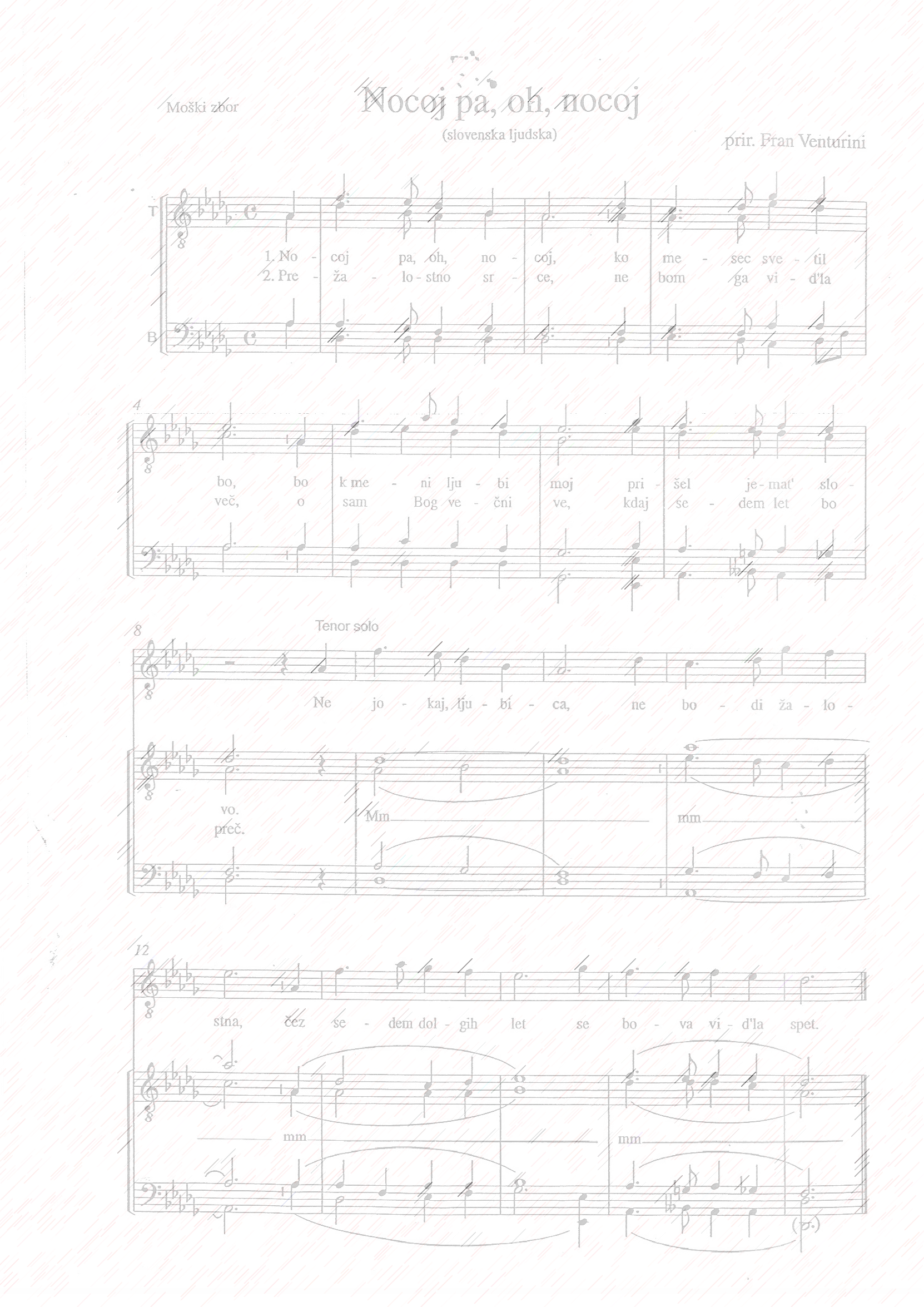 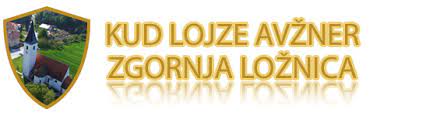 NOCOJ PA, OH, NOCOJ …Koncert moške komorne skupine KUD Lojze Avžner Zgornja Ložnica z gostiŠportna dvorana podružnične osnovne šole Zgornja Ložnica,3. junij 2023, ob 18. uriNastopajoči:Pohorske dekline(umetniški vodja: Veronika Fridrih)Jurovski oktet(umetniški vodja: Franci Divjak)Moška komorna skupina KUD Lojze Avžner Zgornja Ložnica(umetniški vodja: Mitja Krajnc)Povezovalka: Eva MlakarHumorista: Peter Mlakar, Danilo JanžičPROGRAM:MOŠKA KOMORNA SKUPINA KUD LOJZE AVŽNER ZGORNJA LOŽNICA(umetniški vodja: Mitja Krajnc)PLANINSKA ROŽA(besedilo: Simon Gregorčič, glasba: Gustav Ipavec)NOCOJ PA, OH, NOCOJ(ljudska, priredba: Fran Venturini)solist: Edvard PavlovičKAJ BI TE VPRAŠAL(besedilo: Anton Aškerc, glasba: Radovan Gobec)JUROVSKI OKTET(umetniški vodja: Franci Divjak)TATJANA(besedilo in glasba: Pavle Kernjak)SPOMIN NA ZIMSKI VEČER(besedilo: Aleš Ušeničnik, glasba: Ferdo Juvanec)MOJCEJ, LE VZEMI MENE(besedilo in glasba: Pavle Kernjak)MOŠKA KOMORNA SKUPINA KUD LOJZE AVŽNER ZGORNJA LOŽNICA(umetniški vodja: Mitja Krajnc)MOJ DEKLIČ(besedilo: Ivan Albreht, glasba: Peter Jereb)BOM PA ZLEZEL NA ČEŠNJO …(ljudska, priredba: Samo Vremšak)solist: Janez MartiniMAMI ZA ROJSTNI DAN(besedilo: France Žnidaršič, glasba: Rok Žlindra, zapisal: Matija Bizjan)POHORSKE DEKLINE(Umetniški vodja: Veronika Fridrih)VENČEK LJUDSKIH(ljudske)ROŽA NA VRTU(ljudska)KO BABE VKUP STOPIJO(ljudska)MOŠKA KOMORNA SKUPINA KUD LOJZE AVŽNER ZGORNJA LOŽNICA(umetniški vodja; Mitja Krajnc)SLOVENEC SEM(besedilo: Jakob Gomilšak, glasba: Gustav Ipavec)STUDENČEK(ljudska, priredba: Niko Zlobko)solist: Janez MartiniZELENICA(besedilo: Svetlana Makarovič, glasba: Marjan Perko, priredba: Valentin Zelnik)solista: Janez Martini in Mitja Krajnc